Autorizzo il trattamento dei dati personali contenuti nel mio curriculum vitae In base all’art. 13 del D.Lgs. 196/2003 e all’art. 13 GDPR 679/16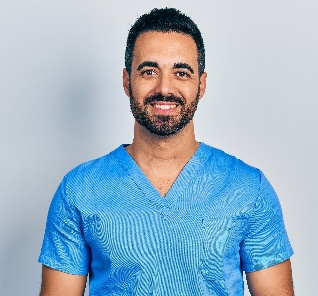 Camillo RameOperatore Socio SanitarioCamillo RameOperatore Socio SanitarioContattiVia Beato Angelico, 3363900 – Fermo+39 333 123 45 67camillo.rame@gmail.comContattiVia Beato Angelico, 3363900 – Fermo+39 333 123 45 67camillo.rame@gmail.comDurante le superiori ho iniziato a fare volontariato e ho così capito di voler svolgere una professione di aiuto al prossimo. Ho già maturato diversi anni di esperienza come OSS in strutture tra loro differenti. Ora voglio offrire il mio contributo in un contesto strutturato e sfidante, dando disponibilità anche su turni e nei weekend.Durante le superiori ho iniziato a fare volontariato e ho così capito di voler svolgere una professione di aiuto al prossimo. Ho già maturato diversi anni di esperienza come OSS in strutture tra loro differenti. Ora voglio offrire il mio contributo in un contesto strutturato e sfidante, dando disponibilità anche su turni e nei weekend.Abilità personaliEmpatiaGestione dello stressCapacità organizzativeAbilità relazionaliCapacità di lavorare in teamAutocontrolloPazienzaPrecisioneAffidabilitàCompetenze tecnicheUtilizzo di schede e protocolliCollaborazione con utente e famigliaConoscenza delle procedure di sterilizzazione dell’attrezzatura della sala operatoriaCapacità di aiutare nella deambulazione e nell’uso corretto di presidi e ausili Conoscenza delle medicazioni di baseAbilità informaticheCapacità navigare InternetUtilizzo posta elettronicaGoogle SuiteAbilità personaliEmpatiaGestione dello stressCapacità organizzativeAbilità relazionaliCapacità di lavorare in teamAutocontrolloPazienzaPrecisioneAffidabilitàCompetenze tecnicheUtilizzo di schede e protocolliCollaborazione con utente e famigliaConoscenza delle procedure di sterilizzazione dell’attrezzatura della sala operatoriaCapacità di aiutare nella deambulazione e nell’uso corretto di presidi e ausili Conoscenza delle medicazioni di baseAbilità informaticheCapacità navigare InternetUtilizzo posta elettronicaGoogle SuiteEsperienze professionali01/2022 – in corsoVilla Pisana – Porto San Giorgio (FM)Operatore Socio Sanitario Per una rinomata casa di riposo per anziani mi occupo di:Assistenza alla deambulazioneAiuto nella somministrazione dei pastiAssistenza nelle operazioni di igiene personaleCoordinamento attività di socializzazioneRiconoscimento di sintomi di allarme.05/2019 – 09/2019Ospedale Sacro Cuore – Monte Urano (FM)Tirocinio OSSNell’ambito del tirocinio obbligatorio per conseguire la qualifica di OSS, ho svolto mansioni all’interno di vari reparti ospedalieri, come ambulatori e sale operatore:Lavaggio, asciugatura e preparazione del materiale da sterilizzareRaccolta e stoccaggio corretto dei rifiutiTrasporto del materiale biologico sanitario Assistenza al personale medico e infermieristico durante le operazioni ambulatorialiInterventi di primo soccorsoTrasporto di pazienti in barella o carrozzellaEsperienze professionali01/2022 – in corsoVilla Pisana – Porto San Giorgio (FM)Operatore Socio Sanitario Per una rinomata casa di riposo per anziani mi occupo di:Assistenza alla deambulazioneAiuto nella somministrazione dei pastiAssistenza nelle operazioni di igiene personaleCoordinamento attività di socializzazioneRiconoscimento di sintomi di allarme.05/2019 – 09/2019Ospedale Sacro Cuore – Monte Urano (FM)Tirocinio OSSNell’ambito del tirocinio obbligatorio per conseguire la qualifica di OSS, ho svolto mansioni all’interno di vari reparti ospedalieri, come ambulatori e sale operatore:Lavaggio, asciugatura e preparazione del materiale da sterilizzareRaccolta e stoccaggio corretto dei rifiutiTrasporto del materiale biologico sanitario Assistenza al personale medico e infermieristico durante le operazioni ambulatorialiInterventi di primo soccorsoTrasporto di pazienti in barella o carrozzellaAttestatiAttestato OSS Regione Marche 2019PET Preliminary English Test B1 2016Hobby e InteressiGiardinaggioBody buildingYogaAttestatiAttestato OSS Regione Marche 2019PET Preliminary English Test B1 2016Hobby e InteressiGiardinaggioBody buildingYogaIstruzioneCorso OSS Regione Marche da 1.000 ore 09/2018 – 09/2019Istituto Tecnico per geometri09/2013 – 09/2018Votazione Diploma: 80/100IstruzioneCorso OSS Regione Marche da 1.000 ore 09/2018 – 09/2019Istituto Tecnico per geometri09/2013 – 09/2018Votazione Diploma: 80/100